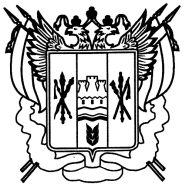 Ростовская область Егорлыкский районАдминистрация Шаумяновскогосельского поселения                                                    ПОСТАНОВЛЕНИЕ              11 мая 2023 года                     № 42                            х. ШаумяновскийОб утверждении отчёта о реализации муниципальной программы Шаумяновского сельского  поселения«Развитие физической культуры и спорта» за 2022годВ соответствии с постановлениями Администрации Шаумяновского сельского поселения № 82  от 12.09.2018г. «Об утверждении Порядка разработки, реализации и оценки эффективности муниципальных программ Шаумяновского сельского поселения», а также  руководствуясь  Уставом муниципального образования «Шаумяновское сельское поселение»,                                                 ПОСТАНОВЛЯЮ:            1. Утвердить «Отчет о реализации муниципальной программы Шаумяновского сельского поселения «Развитие физической культуры и спорта» за 2022 год» согласно приложению к настоящему постановлению.           2. Контроль за исполнением данного постановления оставляю за собой.           4. Постановление вступает в силу с момента подписания и подлежит официальному опубликованию.Глава АдминистрацииШаумяновского сельского поселения                                       С.Л. АванесянПриложение   к  постановлению от 11.05.2023года. № 42    Отчет о реализации муниципальной программы Шаумяновского сельского поселения «Развитие физической культуры и спорта» за 2022г.Муниципальная программа Шаумяновского сельского поселения «Развитие физической культуры и спорта» была утверждена постановлением Администрации Шаумяновского сельского поселения от 24.12.2018г. №109 «Об утверждении муниципальной программы Шаумяновского сельского поселения «Развитие физической культуры и спорта»Муниципальная программа включает 1 подпрограмму:Подпрограмма «Развитие физической культуры и спорта»Отчет о финансировании программных мероприятий за весь период реализации муниципальной программы:ОТЧЕТ О СИСТЕМЕ ПРОГРАММНЫХ МЕРОПРИЯТИЙРасходы местного бюджета, областного бюджета, федерального бюджета и внебюджетных источников на реализацию муниципальной программы «Развитие физической культуры и спорта»Для успешной реализации Программы и достижения ожидаемых результатов необходимо выполнение всех запланированных мероприятий и достижения плановых значений показателей (индикаторов), а также проведение оценки эффективности реализации Программы для своевременного выявления факторов риска, оказывающих негативное влияние на основные параметры программы и принятие необходимых мер для их минимизации.Предложения по оптимизации бюджетных ассигнований на реализацию основных мероприятий подпрограмм муниципальной программы отсутствуют.Корректировка целевых показателей реализации муниципальной программы не требуется.Для достижения ожидаемых результатов реализации муниципальной программы необходима ее дальнейшая реализация. Решением Собрания депутатов Шаумяновского сельского поселения от 27.12.2022г. № 35 «О бюджете Шаумяновского сельского поселения Егорлыкского района на 2023 год и плановый период 2024 и 2025 годов» утверждены бюджетные ассигнования на реализацию основных мероприятий муниципальной программы.Объемы и источники финансирования Программы:Реализация подпрограммы  осуществляется за счет средств бюджета Шаумяновского сельского поселения Егорлыкского района  объем бюджетных ассигнований на реализацию подпрограммы по годам составляет 14 406,4 тыс. рублей:  2019 год –        0,0 тыс. рублей2020 год –   3033,2 тыс. рублей2021 год –   3498,5 тыс. рублей2022 год –   1556,3 тыс. рублей2023 год –   1868,4 тыс. рублей2024 год –   1750,0 тыс. рублей2025 год –   1450,0 тыс. рублей2026 год –     250,0 тыс. рублей2027 год –     250,0 тыс. рублей2028 год –     250,0 тыс. рублей2029 год –     250,0 тыс. рублей2030 год –     250,0 тыс. рублейИсточник финансирования – бюджет Шаумяновского сельского поселения, а также соответствующие бюджеты бюджетной системы РФ. Объемы финансирования программы подлежат уточнению в установленном порядке при формировании бюджетов на очередной финансовый год и плановый период.№п/пСодержаниемероприятийИсточникфинанси-рованияОбъемы финансированияОбъемы финансированияОбъемы финансированияОбъемы финансированияОбъемы финансированияОбъемы финансированияОбъемы финансированияОбъемы финансированияОбъемы финансированияОбъемы финансированияОбъемы финансированияОбъемы финансированияОбъемы финансированияИсполни-телиПро-граммы№п/пСодержаниемероприятийИсточникфинанси-рованияИТОГО:201920202021202220232024202520262027202820292030Исполни-телиПро-граммы1. Спортивно-массовая и физкультурно-оздоровительная работа с населением Шаумяновского сельского поселения1.1.Проведение спортивно-массовых мероприятий повидам спорта среди населенияАдминистрация Шаумяновского сельского поселенияПриобретение инвентаря и спортивной экипировки (формы)бюджетШаумяновского сельского поселения1227,20,00,00,058,8168,4150,0150,0150,0150,0150,0150,0150,0Администрация Шаумяновского сельского поселения2. Физкультурно-оздоровительная работа с детьми, подростками и молодежью2.1.Участие в районных спортивно-массовых мероприятий по видам спорта:Администрация Шаумяновского сельского поселения- среди допризывной ипризывной молодежибезфинанси-рованияАдминистрация Шаумяновского сельского поселения3. Массовый спорт по месту жительства3.1.Организация работы и проведение спортивных мероприятий на спортивных площадках по месту жительствабезфинанси-рованияАдминистрация Шаумяновского сельского поселения3.2Благоустройство футбольного поля хутора Шаумяновский Егорлыкского района Ростовской областиОбластной бюджет, бюджет Шаумяновского сельского поселения11752,10,02696,23386,51369,41600,01500,01200,00,00,00,00,00,0Администрация Шаумяновского сельского поселения3.3Мероприятия по подготовке сметного расчета и прохождению экспертизы оценки соответствия и достоверности сметных нормативов по объекту "Благоустройство футбольного поля в хуторе Шаумяновский Егорлыкского района Ростовской области"Бюджет Шаумяновского сельского поселения158,10,098,060,10,00,00,00,00,00,00,00,00,0Администрация Шаумяновского сельского поселения3.4Мероприятия по обслуживанию и эксплуатации футбольного поляБюджет Шаумяновского сельского поселения1219,00,0239,051,9128,1100,0100,0100,0100,0100,0100,0100,0100,0Администрация Шаумяновского сельского поселения4. Пропаганда здорового образа жизни«Информационно-пропагандистская деятельность»4.1.Пропаганда здорового образа жизни  средствами массовой информации, размещение наглядной агитации на спортивную темубезфинанси-рованияАдминистрация Шаумяновского сельского поселенияВСЕГО:14406,40,03033,23498,51556,31868,41750,01450,0250,0250,0250,0250,0250,0